ГЛАВА ГОРОДА ИШИМАПОСТАНОВЛЕНИЕ06 апреля 2022 г.                                                                                         № 06В соответствии с Федеральным законом Российской Федерации от 06.10.2003 № 131-ФЗ «Об общих принципах организации местного самоуправления в Российской Федерации», статьей 40 Градостроительного кодекса Российской Федерации, Уставом города Ишима, правилами землепользования и застройки муниципального образования городской округ город Ишим, утвержденными решением Ишимской городской Думы от 25.12.2009 № 350, Положением о порядке организации и проведения публичных слушаний, общественных обсуждений в муниципальном образовании городской округ город Ишим по вопросам градостроительной деятельности, утвержденным решением Ишимской городской Думы от 27.08.2021 № 77: Назначить общественные обсуждения по проекту постановления администрации города Ишима о предоставлении разрешения на отклонение от предельных параметров разрешенного строительства объекта капитального строительства согласно приложению к настоящему постановлению.Определить:-  общественные обсуждения проводятся с 08 апреля по 21 апреля 2022 года на официальном сайте по адресу:       https://ishim.admtyumen.ru/mo/Ishim/economics/architecture/public_discussions.htm .- экспозиция проекта проходит в здании администрации города Ишима, по адресу: г. Ишим, ул. Гагарина, 67, каб. 105, с 14.00 до 17.00.- консультации по экспозиции проекта проводятся со вторника по пятницу с 14.00 до 17.00.- предложения и замечания, касающиеся проекта, можно подавать посредством официального сайта муниципального образования город Ишим https://ishim.admtyumen.ru, в письменной форме в адрес комиссии по подготовке проекта правил землепользования и застройки муниципального образования город Ишим с 08 апреля по 21 апреля 2022 года в будние дни с 10.00 до 17.00 в здании администрации города Ишима, по адресу: г. Ишим, ул. Гагарина, 67, каб. 105; а также посредством записи в книге (журнале) учета посетителей экспозиции проектов, подлежащих рассмотрению на общественных обсуждениях.-  проект, подлежащий рассмотрению на общественных обсуждениях, и информационные материалы к нему разместить на официальном сайте по следующему адресу: https://ishim.admtyumen.ru/mo/Ishim/economics/architecture/public_discussions.htm.3. 	Опубликовать настоящее постановление в газете «Ишимская правда», в сетевом издании «Официальные документы города Ишима» (http://ishimdoc.ru) и разместить на официальном сайте муниципального образования город Ишим https://ishim.admtyumen.ru.  4. 	Контроль за исполнением постановления оставляю за собой.Глава города                                                                                         Ф.Б. ШишкинПРОЕКТ ПОСТАНОВЛЕНИЯ АДМИНИСТРАЦИИ ГОРОДА ИШИМА ОПРЕДОСТАВЛЕНИИ РАЗРЕШЕНИЯ НА ОТКЛОНЕНИЕ ОТ ПРЕДЕЛЬНЫХ ПАРАМЕТРОВ РАЗРЕШЕННОГО СТРОИТЕЛЬСТВА ОБЪЕКТА КАПИТАЛЬНОГО СТРОИТЕЛЬСТВА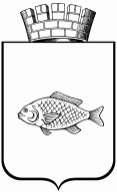 О назначении общественных обсуждений по проекту постановления администрации города Ишима о предоставлении разрешения на отклонение от предельных параметров разрешенного строительства объекта капитального строительстваПриложение к постановлению администрации города Ишима от 06 апреля 2022 года № 06№ п/пНаименованиеИнформация по проекту1О предоставлении разрешения на отклонение от предельных параметров разрешенного строительства объекта капитального строительства по адресу: Тюменская область, г. Ишим, ул. Смычка, 36.Предоставление разрешения на отклонение от предельных параметров разрешенного строительства объекта капитального строительства на земельном участке с кадастровым номером 72:25:0106008:38, площадью 873 кв.м., расположенного в территориальной зоне застройки индивидуальными жилыми домами, по адресу: г. Ишим, ул. Смычка, 36.Минимальный отступ от границ земельного участка в точках: 1 - 2 – 2,40 м (согласно градостроительному плану RU-72-30-20-00-GPZU-18-0034).Заявитель: Нани Лариса Алексеевна.